Генеральному директоруООО ГК «Информ-Системы»А.Н. ИгнатьевуЗаявление на выдачу сертификатаПрошу выпустить и передать мне сертификат ключа проверки (Открытого ключа) электронной подписи (далее - Сертификат) для осуществления электронной подписи документов, файлов, VPN доступа в информационную систему ООО ГК «Информ-Системы» (далее - Компании) в соответствии с текстом запроса сертификата в формате PEM (представленном в данном заявлении в виде QR кода), сформированного на основе принадлежащего мне закрытого ключа (далее - Закрытый ключ). Я присоединяюсь к Регламенту системы электронного документооборота Компании в силу ст. 428 ГК РФ (https://www.isg.dev/erules) и подтверждаю, что с момента подписания данного заявления я являюсь Участником электронного документооборота.Я подтверждаю, что любые документы и файлы, подписанные моим закрытым ключом, на базе которого был создан настоящий запрос и выпущен сертификат, являются данными, подписанными мною лично, прошу считать мою усиленную неквалифицированную электронную подпись эквивалентной моей собственноручной подписи, имеющей полную юридическую силу.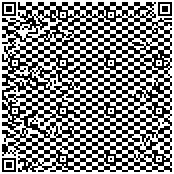 Я обязуюсь обеспечить такой порядок хранения и использования Закрытого ключа, при котором отсутствовала бы возможность несанкционированного доступа к нему со стороны любых лиц, кроме себя самого.При компрометации Закрытого ключа, под которой понимается:  несанкционированный доступ (умышленный или случайный), либо ознакомление посторонних лиц с закрытым ключом, возникновении подозрений на утечку информации, сбоях и аварийных ситуациях в работе, когда нельзя достоверно установить повлекшую их причину, и доказательно не опровергнута возможность того, что данный факт произошел в результате несанкционированных действий злоумышленника, обязуюсь не позднее 1 часа с момента обнаружения компрометации сообщить об этом ответственным специалистам Компании.В случае неуведомления руководства Компании о компрометации либо утере Закрытого ключа в срок, указанный в п. 1.3. настоящего заявления, согласен возместить весь возникший ущерб, причиненный таким неуведомлением, а также уплатить в пользу Компании штраф в размере 5000 рублей за каждый факт такого неуведомления.ЗаявительИванов Иван ИвановичЗаявительИванов Иван ИвановичАдрес регистрации: 352502, Краснодарский край г. Краснодар, ул. Пушкина, д. 1Адрес регистрации: 352502, Краснодарский край г. Краснодар, ул. Пушкина, д. 1Паспорт серия, номер: 0000 000000Дата выдачи: 00.00.0000Кем выдан: ОВД г. Краснодара Краснодарского краяКод подразделения: 000-000Субъект персональных данных:«____» __________________ 202_г. 	_______________________/____________________________	(Дата)	(Подпись)	(Расшифровка)От имени юридического лица:__ООО ГК «Информ-Системы»__                  Директор                    	____ЭЛЕКТРОННО ______/__А.Н. Игнатьев______________	(Должность)	(Подпись)	(Расшифровка)Субъект персональных данных:«____» __________________ 202_г. 	_______________________/____________________________	(Дата)	(Подпись)	(Расшифровка)От имени юридического лица:__ООО ГК «Информ-Системы»__                  Директор                    	____ЭЛЕКТРОННО ______/__А.Н. Игнатьев______________	(Должность)	(Подпись)	(Расшифровка)